Syllabus du module : S.RM.SO370.2102.F.12_PC R0Identification du module : S.RM.SO370.2102.F.12 RODescription du module :Acquérir les connaissances générales scientifiques ( sciences dures-sciences humaines),technologiqueset organisationnelles permettant la prise en charge d’une personne porteuse d’une pathologie cancéreuse (préparation et réalisation des irradiations). Les acquis d'apprentissages sont décrits dans le syllabus.Objectifs d’apprentissage :Objectifs généraux d’apprentissage Voir vignette RO  2.1 et ss.Objectifs spécifiquesLes objectifs spécifiques, ainsi que le syllabus sont issus  de :Ericksen. JG ET AL. The updated ESTRO core curricula 2011 for clinicians, medical physicists and RTTs in radiotherapy/radiation oncology. Radiother Oncol. 2012 Apr;103(1):103-8. Epub 2012 Mar 21.Voir vignette RO 2.1 et ss.Vignettes et situations professionnelles emblématiques :Voir vignette RO 2.1 et ss.Planification chronologique :Matériel de cours :Guide des étudiantsBlouse blancheBadge étudiantDosimètreSupport de cours powerpointCerveauModalité de validation :NB : suite à l’obtention d’un « Fx » toute épreuve de remédiation réussie sera notée par la note « E »Selon l’article 29 al 4 du Règlement sur la formation de base (bachelor et master) ...Bibliographie :The bibleHarel L. ( 2008) Les origines du cancer. Paris : PUF7 Que sais-je ?Galle P., Paulin R. (2003)  Biophysique : radiobiologie, radiopathologie. Paris :Masson.Tubiana M.(dir) (2008) Radiobiologie. Paris : Hermann médecine.Hall Eric-J. (2000)   Radiobiology for the radiologist. (5 ème éd.)  Philadelphia [etc.] : Lippincott Williams & Wilkins, cop.Dillenseger P., Moerschel E.( 2010)  Guide des technologies de l'imagerie médicale et de la radiothérapie : quand la théorie éclaire la pratique. Issy-les Moulienaux :Elsevier MassonMazeron J.-J... [et al.] ( 2008) Techniques d'irradiation des cancers : la radiothérapie conformationnelle  (2 ème éd.) .Paris : Maloigne.Hansen Erik K. ( 2011) Handbook of evidence-based radiation oncology ( sec ed.) .New York : Springer.Delanian S. (2010) Guide pratique de radiothérapie : "mes carnets de centrage". Paris : Vernazobres-Grego.Cosset J-M. (2008) Des rayons contre le cancer, tout savoir sur la radiothérapie. Paris :Robert Laffont.Camilleri J-P.,Coursaget J. (2005) Pionniers de la radiothérapie. Les Ulis : EDP Sciences .Tubiana-Mathieu N. (2002) Cancers : prévention et dépistage. Paris : Masson.ICRU 50-62-83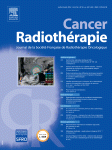 Informations complémentaires :La validation porte sur les éléments décrits sous R1-R7 des vignettes RO 2.1 et ss.ECTSTotale Nb de périodesX ( demi-journée) Semestre8020BSc S3N°Titre(à saisir sur ISA)Descriptif/thématiqueEnseignantsRemarque/besoins spécifiquesPériodes1aSimulation 4Dsimulation 4DM.Julien Grenier(TRM/Clinique Bois-Cerf)21bTraitement des images cliniques en ROTraitement des images cliniques en radiooncologie: CT,PET CT,IRMM.Julien Grenier(TRM/Clinique Bois-Cerf)22IGRTIGRTM.Fabio Reis(TRM/HRC)23CyberknifeTechnologie: cyberknifeM.Frédéric Duclos ( TRM/CHUV)24Effets secondaires des traitements en ROLes effets secondaires des traitements en radio-oncologie : prévention et traitementM.Laurent Marmy (HESAV)45PC: Glande mammairePC: Glande mammaireDresse Wendy Jeanneret  ( Dr en médecine/CHUV) 26Travail personnelTRAVAIL PERSONNEL27PC: sites génito-urinaire  PC: sites génito-urinaire  (prostate, vessie, rein, testicules,pénis)Dr Mike Betz( Dr en médecine/ clinique Bois-Cerf)48PC: sites gynécologiquesPC: sites gynécologiques (col utérus, endomètre, vagin, vulve)Dr Mike Betz( Dr en médecine/ clinique Bois-Cerf)49TomothérapieFonctionnement et particularités de la TomothérapieM.Laurent Marmy(HESAV)210Planification de traitement en ROPlanification de traitement en RO : de la simulation au traitement (points essentiels)M.Laurent Marmy(HESAV)211Physique de la radiothérapie 6/8Plans de ttt et DVHDr. Frédéric Miéville( Dr en physique médicale/ HFR)412Travail personnelTravail personnel4Total36Titre et discipline de l’épreuve de validationType d’épreuveRemarquesRADIO-ONCOLOGIE EcriteHoraire 8h30-11h45Si possible le …….. ECTSNbr total de périodesX (1/2 journées)Semestre3389.5BSc-S4N°Titre(à saisir sur ISA)Descriptif/thématiqueEnseignantsRemarque/besoins spécifiquesPériodes1Physique de la radiothérapie 7/8Assurance qualitéM.Julien Grenier(TRM/ Clinique Bois-Cerf )42Physique de la radiothérapie 8/8Techniques avancées/spécialesM.Julien Grenier(TRM/ Clinique Bois-Cerf)43Cancer et qualité de vieCancer et qualité de vieM.Nicolas Mamboury (HESAV)     44Nouvelles technologies en RONouvelles technologies en RO: hyperthermie, IRM linac…M.Laurent Marmy (HESAV)25PC: cancers digestifsPC: cancers digestifs ( côlon, rectum, oesophage, canal anal, pancreas…), Prof MatzingerOscar ( Dr en médecine/ Groupe Genolier)46PC: cancers têtes et couPC: cancers têtes et cou (oropharynx, nasopharynx, cavités nasales et sinus, glandes salivaires, glande thyroide)Dr Mike Betz(Dr en médecine/ Clinque Bois-Cerf)47PC: SNCPC: SNC Dr Andreas Kuhn( Dr en médecine/HFR)48Hypnose et ROHypnose: notions de base et utilisation en radio-oncologieM.Julien Grenier(TRM/ Clinique Bois-Cerf )29TTT  en oncologieTTT  en oncologie : chimiothérapie, chirurgie, hormonothérapie, thérapies métaboliques, thérapies ciblées…M.Laurent Marmy (HESAV)410TP dosi 3D 1/2TP DOSI Planification 3 D  conformationnelle M.Nicolas Mamboury/ M.Laurent Marmy (HESAV)411TP dosi 3D 2/2TP DOSI Planification 3 D conformationnelleM.Nicolas Mamboury/ M.Laurent Marmy (HESAV)4Total40Titre et discipline de l’épreuve de validationType d’épreuveRemarquesRADIO-ONCOLOGIE EcriteHoraire 8h30-11h45Si possible le ………Le module est validé si l'étudiant obtient au moins la qualification de E dans chaque discipline (MED NUC+RO), et pour chaque partie de chaque discipline. Pour la radio-oncologie, la note E correspond en principe au 66 % de réponse justes. Le module est validé  si les conditions de présences et/ou de participation sont respectées (voir point 8. Remarques)